ПРОГРАММА КОМПЛЕКСНОГО РАЗВИТИЯТРАНСПОРТНОЙ ИНФРАСТРУКТУРЫ ЯКОВЛЕВСКОГО СЕЛЬСКОГО ПОСЕЛЕНИЯ ЕЛАБУЖСКОГО МУНИЦИПАЛЬНОГО РАЙОНА РЕСПУБЛИКИ ТАТАРСТАН НА 2019-2035 ГГ.ЯКОВЛЕВО  2019ПАСПОРТпрограммы комплексного развития транспортной инфраструктуры на территории муниципального образования «Яковлевское сельское поселение»Характеристика существующего состояния транспортной инфраструктуры муниципального образованияАнализ положения субъекта Российской Федерации в структуре пространственной организации Российской Федерации, анализ положения поселения в структуре пространственной организации субъекта Российской ФедерацииРеспублика Татарстан является субъектом Российской Федерации, расположена в центре Европейской части России на Восточно-Европейской равнине, в месте слияния двух рек — Волги и Камы. Территориально входит в состав Приволжского федерального округа, экономически относится к Поволжскому экономическому району. Столица республики – город Казань.Республика Татарстан граничит с Кировской, Ульяновской, Самарской и Оренбургской областями, Республикой Башкортостан, Республикой Марий Эл, Удмуртской Республикой и Чувашской Республикой. Площадь рассматриваемого субъекта составляет 67 847км2, протяженность территории – 290 км с севера на юг и 460 км с запада на восток.В рамках муниципального устройства республики, в границах административно-территориальных единиц Татарстана образовано956 муниципальных образований:2 городских округа;43 муниципальных района;39 городских поселений;872 сельских поселения.Елабужский район является административно-территориальной единицей и муниципальным образованием на северо-востоке республики Татарстан. Административный центр – город Елабуга расположен в 215 км от города Казани. Площадь района –1362,1 км². На севере и северо-востоке Елабужский район граничит с Республикой Удмуртия и Менделеевским муниципальным районом, на востоке и юго-востоке – Тукаевским муниципальным районом, городским округом Набережные Челны, на юге – с Тукаевским и Нижнекамским районами, на западе – с Мамадышским районом Республики Татарстан. Елабужский район входит в состав Набережночелнинской агломерации.В состав Елабужского района входит одно городское поселение (город Елабуга) и 15 сельских:Альметьевское сельское поселение;Бехтеревское сельское поселение;Большееловское сельское поселение;Большекачинское сельское поселение;Большешурнякское сельское поселение;Костенеевское сельское поселение;Лекаревское сельское поселение;Мортовское сельское поселение;Мурзихинское сельское поселение;Поспеловское сельское поселение;Старокуклюкское сельское поселение;Староюрашское сельское поселение;Танайское сельское поселение;Татарско-Дюм-Дюмское сельское поселение;Яковлевское сельское поселение.Яковлевское сельское поселение расположено на северо-востоке Республики Татарстан, в юго-западной части Елабужского муниципального района. Яковлевское сельское поселение граничит на севере с Большееловским сельским поселением, на востоке с Мурзихинским сельским поселением, на юге и юго-востоке с Костенеевским сельским поселением Елабужского муниципального района, на западе с Малмыжским и Отарским сельскими поселениями Мамадышского муниципального района.В состав Яковлевского сельского поселения в соответствии с этим законом входит село Яковлево (административный центр), с. Бессониха, с. Новая Анзирка, д. Черенга, д. Чирши, п. Мамыловка.Общая площадь Яковлевского сельского поселения составляет 9128,9 га, в т.ч. площадь с. Яковлево – 114,6 га, село Бессониха – 19,3 га, с. Новая Анзирка – 103,1 га,  д. Черенга– 135,2 га, д. Чирши - 34,1 га, п. Мамыловка – 17,5 га (согласно картографическому материалу).В поселении имеется детский сад, общеобразовательная школа, 2 фельдшерско-акушерских пункта, сельский дом культуры, библиотека, спортивные объекты, отделение связи, сельскохозяйственное предприятие ЗАО «Агрофирма Яковлево».Транспортная связь Яковлевского сельского поселения с районами Республики Татарстан и другими поселениями Елабужского муниципального района в настоящее время осуществляется через федеральные и региональные автомобильные дороги.По территории поселения проходит автодорога федерального значения «М-7 «Волга». Автодороги регионального значения «М-7 «Волга»-Большой Шурняк» и «М-7 «Волга»-Черенга-Свиногорье» обеспечивают транспортные связи Яковлевского сельского поселения с другими поселениями Елабужского муниципального района. Автодорогами регионального значения, обеспечивающими внутренние транспортные связи поселения, являются автодороги «М-7 «Волга» - Чирши», «М-7 «Волга» - Мамыловка» и «Яковлево-Старая Анзирка-Бессониха».Социально-экономическая характеристика поселения, характеристика градостроительной деятельности на территории поселения, включая деятельность в сфере транспорта, оценку транспортного спросаОдним из показателей экономического развития является численность населения. Изменение численности населения служит индикатором уровня жизни в поселении, привлекательности территории для проживания, осуществления экономической деятельности.Информация по изменению численности населения за последние 9 лет приведена на рисунке 1.Рисунок 1 – Динамика изменения численности населения Яковлевского сельского поселенияПо данным на 2017 на территории сельского поселения проживает 529 человек.Анализ диаграммы, представленной на рисунке 1,показывает, что уровень численности населения в Яковлевском сельском поселении за последние годы стабилизировался.Согласно Генеральному плану рассматриваемого муниципального образования, по данным похозяйственного учета Елабужского муниципального района, среди 15 сельских поселений района Яковлевское занимает 10-е место по численности населения; благоприятность его возрастной структуры оценивается неоднозначно. С одной стороны, доля детей в населении Яковлевского СП – одна из самых низких в районе (13,8 %; 12-е место, т.е. четвёртое с конца), что является неблагоприятным фактором. С другой стороны, процент лиц пенсионного возраста сравнительно невысок (21,4 %; 11-е место), а по доле лиц в трудоспособном возрасте (64,8 %) поселение занимает второе место в районе. Соответственно уровень демографической нагрузки – один из самых низких среди сельских поселений района (предпоследнее 14-е место). Большая часть жителей поселения проживает в с. Яковлево.Экономическая система Яковлевского сельского поселения включает в себя агропромышленный комплекс и отрасли инфраструктуры. Основу производства сельского поселения составляет сельское хозяйство. В Яковлевском сельском поселении функционируют ООО «Светлая долина», КФК «Карамов», КФК «Мкртчян».Предприятия инфраструктуры сельского поселения представлены учреждениями социального обслуживания и административно-управленческими организациями.По данным Паспорта муниципального образования «Характеристика уровня социально-экономического развития Яковлевского сельского поселения Елабужского муниципального района», на территории Яковлевского сельского поселения, по состоянию на 1 января 2011 года, зарегистрировано 25 индивидуальных предпринимателей.Характеристика функционирования и показатели работы транспортной инфраструктуры по видам транспортаРазвитие транспортной системы Яковлевского сельского поселения является необходимым условием улучшения качества жизни жителей в поселении. Наличием и состоянием сети автомобильных дорог определяется территориальная целостность и единство экономического пространства. Недооценка проблемы несоответствия состояния дорог и инфраструктуры местного значения социально-экономическим потребностям общества является одной из причин экономических трудностей и негативных социальных процессов.Транспортную инфраструктуру поселения образуют линии, сооружения и устройства пригородного, внешнего транспорта. Основными структурными элементами транспортной инфраструктуры поселения являются: сеть улиц и дорог, а также сопряженная с ней сеть пассажирского транспорта.Внешние транспортно-экономические связи Яковлевского сельского поселения с другими регионами осуществляются автомобильным (индивидуальным и общественным) видом транспорта.Водный, железнодорожный и воздушный транспорт не используетсяХарактеристика сети дорог поселения, параметры дорожного движения (скорость, плотность, состав и интенсивность движения потоков транспортных средств, коэффициент загрузки дорог движением и иные показатели, характеризующие состояние дорожного движения, экологическую нагрузку на окружающую среду от автомобильного транспорта и экономические потери), оценку качества содержания дорогТранспортная инфраструктура Яковлевского сельского поселения представлена автомобильными дорогами. Они связывают территорию поселения с соседними территориями, населенные пункты поселения с районным центром, обеспечивают жизнедеятельность всех населенных пунктов поселения, во многом определяют возможности развития поселения, по ним осуществляются автомобильные перевозки грузов и пассажиров. От уровня развития сети автомобильных дорог во многом зависит решение задач достижения устойчивого экономического роста поселения, повышения конкурентоспособности местных производителей и улучшения качества жизни населения.Транспортный каркас Яковлевского сельского поселения сформирован из существующих сетей региональной и местных автомобильных дорог и участка федеральной трассы М7 «Волга». Протяженность федеральной трассы в границах Яковлевского сельского поселения составляет – 9,376 км.Большинство автомобильных дорог регионального значения имеют асфальтобетонное покрытие, остальные – переходное или грунтовое.В целом, Яковлевское сельское поселение характеризуется относительно развитой транспортной сетью и относительно благоприятной транспортной средой жизнедеятельности.Перечень автомобильных дорог на территории Яковлевского сельского поселения в составе Елабужского муниципального района, согласно данным Генерального плана исследуемого муниципального образования представлен в таблице 1.Таблица 1 - Перечень автомобильных дорог на территории Яковлевского сельского поселенияМестная сеть автомобильных дорог Яковлевского сельского поселения Елабужского муниципального района представлена дорогами общего и необщего пользования.Автомобильные дороги местного значения общего пользования представлены:подъездами к населенным пунктам;подъездами к объектам сельского хозяйства;подъездами к объектам туризма и рекреации;подъездами к объектам санитарной очистки.Перечень автомобильных дорог местного значения муниципального образования приведен в таблице 2.Таблица 2 – Перечень автомобильных дорог местного значенияИнтенсивность движения на автодорогах Яковлевского сельского поселения низкая, составляет менее 40 авт./ч. Автомобильные дороги общего пользования местного значения имеют достаточную пропускную способность.Стоит отметить, что существенное влияние на транспортную систему оказывает проходящая по территории сельского поселения федеральная дорога. В границах исследуемого муниципального образования интенсивность транспортных потоков на данной автотрассе составляет порядка 1700 авт./ч в пиковый период движения транспортных средств. В связи с существенном объемом корреспонденций, осуществляемых по автодороге М-7 "Волга", можно отметить, что на территории Яковлевского сельского поселения вблизи рассматриваемой автотрассы складывается неблагоприятный фон для окружающей среды и здоровья населения: повышенный уровень шума, загрязнение атмосферного воздуха, негативное влияние на почву вблизи автодороги. В связи с этим требуется реконструкция дороги М-7 «Волга».С целью повышения пропускной способности и повышения качества обслуживания населения в части транспортной инфраструктуры требуется капитальный ремонт дороги регионального значения «Яковлево-Старая Анзирка-Бессониха».В части местных дорог (не учитывая М-7 «Волга») экологическая нагрузка со стороны участников дорожного движения оценивается как низкая ввиду следующих обстоятельств:невысокие значения интенсивности движения и загрузки УДС;незначительная доля грузовых транспортных средств в общем потоке;отсутствие заторовых ситуаций.Скорость транспортных потоков на местных автодорогах опорной сети Яковлевского сельского поселения в целом соответствует величинам, обеспечивающим безопасность дорожного движенияОбслуживание дорог осуществляется подрядной организацией по муниципальному контракту на выполнение комплекса работ по содержанию муниципальных автомобильных дорог, тротуаров и дорожных сооружений на территории муниципального образования Яковлевское сельское поселение заключаемому ежегодно. В состав работ входит:содержание муниципальных автомобильных дорог и тротуаров, включающие в себя работы с учетом сезонных условий по уходу за дорожными одеждами, полосой отвода, земляного полотна, системой водоотвода, дорожными сооружениями – элементами обустройства дорог; озеленению; организации и безопасности движения и прочие работы, в результате которых поддерживается транспортно-эксплуатационное состояние дорог, тротуаров и дорожных сооружений в соответствии с действующей нормативной документацией;борьба с зимней скользкостью с уборкой снежных валов с обочин;содержание автобусных остановок и прилегающей к остановкам территории;нанесение вновь и восстановление изношенной горизонтальной разметки;содержание перекрестков, пешеходных переходов, индикаторов пешеходных переходов;монтаж/демонтаж искусственных неровностей для принудительного снижения скорости по соответствующему распоряжению Заказчика;работы по содержанию, монтажу (установке) и демонтажу дорожных знаков в соответствии со схемой установки дорожных знаков предоставленной Заказчиком.Проверка качества выполнения работ осуществляется по согласованному графику, с составлением итогового акта оценки качества содержания муниципальных автодорог в соответствии с утвержденными критериями.К недостаткам улично-дорожной сети муниципального образования можно отнести неудовлетворительное состояние и отсутствие твердого покрытия на части улично-дорожной сети поселения и отсутствие тротуаров, необходимых для упорядочения движения пешеходов, вследствие чего существует высокая вероятность возникновение ДТП с участием пешеходов на улицах населенных пунктов.Анализ состава парка транспортных средств и уровня автомобилизации в поселении, обеспеченность парковками (парковочными местами)Анализ полученной информации по параметрам размещения мест для стоянки и остановки транспортных средств позволит оценить степень удовлетворения спроса на парковочное пространство и порождаемую им нагрузку на дорожную сеть.Хранение автотранспорта на территории муниципального образования «Яковлевское сельское поселение» осуществляется в пределах участков объектов притяжения и на придомовых участках жителей поселения.Для проведения количественного и качественного анализа активного парка транспортных средств на территории муниципального образования «Яковлевское сельское поселение» были использованы данные отчетов Федеральной налоговой службы Российской Федерации (ФНС РФ). Количество транспорта по Яковлевскому сельскому поселению на 2016 год составлял 170 транспортных средств. Большую часть транспортных средств, зарегистрированных на территории сельского поселения, составляют легковые автомобили.Согласно полученным данным, уровень автомобилизации в Яковлевском сельском поселении составляет 321 легковых автомобилей на 1000 населения.Характеристика работы транспортных средств общего пользования, включая анализ пассажиропотокаПассажирский транспорт является важнейшим элементом сферы обслуживания населения, без которого невозможно нормальное функционирование общества. Он призван удовлетворять потребности населения в передвижениях, вызванные производственными, бытовыми, культурными целями.По территории Яковлевского сельского поселения Елабужского муниципального района Республики Татарстан осуществляются регулярные пригородные автобусные пассажироперевозки, а так же регулярные междугородние пассажироперевозки.Два межмуниципальных маршрута являются проходящимимаршрут № 591 «Елабуга – Казань - Елабуга»;маршрут № 587 «Мамадыш – Набережные Челны с заездом в г. Елабуга».Муниципальный маршрут № 103 «Елабуга – населенный пункт Дюм-Дюм» осуществляет перевозку пассажиров (остановку на соответствующих остановочных пунктах) на территории поселения.На территории сельского поселения расположены два остановочных пункта общественного транспорта. Информация по обустроенных данных остановок приведена в таблице 3.Таблица 3 – Обустроенность остановочных пунктов Яковлевского сельского поселенияПассажирские перевозки осуществляются согласно утверждённому реестру муниципальных маршрутов регулярных перевозок. В целом существующая система маршрутного пассажирского транспорта общего пользования справляется с поставленными задачами. Среди проблем следует отметить использование устаревшего подвижного состава с невысокими показателями комфортабельности и экологичности. Остановочные объекты обустроены в недостаточном объеме в соответствии с действующими нормативами.Характеристика условий пешеходного и велосипедного передвиженияПешеходное движение является наиболее предпочтительным видом корреспонденций, поскольку предъявляет наименьшие требования к транспортной инфраструктуре, не порождает негативных последствий, связанных с загрязнением окружающей среды и зашумлением, а также способствует повышению уровня здоровья населения. Однако для удобного и безопасного перемещения граждан следует обеспечить улично-дорожную сеть необходимыми пешеходными связями с использованием соответствующих технических средств организации дорожного движения.Большая часть улиц и дорог муниципального образования «Яковлевское сельское поселение» не обеспечены тротуарами и пешеходными дорожками. Обустройство улично-дорожной сети поселения современной пешеходной инфраструктурой позволит решить ряд задач:повысить уровень безопасности и комфорта пешеходного движения;обеспечить пешеходную доступность населенных пунктов поселения;повысить качество пеших трудовых миграций жителей поселения, т. е. перемещения до мест приложения труда;обеспечить пешеходные связи периферии поселения с центральным районом;обеспечить пешеходную доступность объектов культурно-бытового обслуживания;повысить пешеходную связность внутри населенных пунктов поселения;обеспечить пешеходными маршрутами историко-ландшафтные комплексы, имеющие статус культурного наследия, в целях рекреации и развития туризма.Велосипедное движение обладает теми же преимуществами, что и пешеходные перемещения, к тому же позволяет осуществлять корреспонденции на большие расстояния. Специализированные дорожки для велосипедного передвижения на территории поселения не предусмотрены. Движение велосипедистов осуществляется в соответствии с требованиями ПДД по дорогам общего пользования.Характеристика движения грузовых транспортных средств, оценка работы транспортных средств коммунальных и дорожных служб, состояния инфраструктуры для данных транспортных средствГрузовой транспорт является основным видом транспорта для перемещения грузов от места производства к месту потребления. Основные маршруты движения грузового транспорта в населенных пунктах проходят по поселковым дорогам, а также по центральным улицам, таким образом создаются условия для снижения уровня загрязнения воздуха, снижения нагрузки на дорожно-транспортную сеть сельского поселения и уровня аварийности.Основные маршруты движения грузового транспорта в муниципальном образовании проходят по автомобильной дороге федерального значения М-7«Волга».Основными местами притяжения грузопотоков на территории поселения является сельскохозяйственные предприятия ООО «Светлая долина», КФК «Карамов», КФК «Мкртчян».Анализ уровня безопасности дорожного движенияВсесторонний анализ данных о ДТП является одной из наиболее важных составляющих частей работы по организации и обеспечению безопасности дорожного движения.На сегодняшний день проблема аварийности на автомобильных дорогах приобретает особую остроту в связи с увеличением парка транспортных средств, несоответствием дорожно-транспортной инфраструктуры потребностям участников дорожного движения и крайне низкой дисциплиной как водителей, так и пешеходов.В настоящее время обеспечение безопасности дорожного движения как на дорогах и улицах населенных пунктов, так и на трассах регионального и федерального значения, предупреждение дорожно-транспортных происшествий и снижение тяжести их последствий является одной из актуальных задач комплексного развития транспортной инфраструктуры.В качестве исходных данных для анализа статистики аварийности были использованы данные официальной статистики аварийности Главного управления по обеспечению безопасности дорожного движения (ГИБДД) РФ, открытые данные, предоставленные министерством внутренних дел РФ.В 2017 году на территории Яковлевского сельского поселения произошло 4 учетных дорожно-транспортных происшествия из них:1 опрокидывание, 1 наезд на пешехода, 2 столкновения. В результате данных ДТП 0 человека погибло, 4 человек получили ранения. Социальный риск за 2017 год составил 0 погибших на 100 тысяч населения. Тяжесть последствий, рассчитываемая как доля погибших в ДТП от общего числа пострадавших (погибшие и раненые), за 2017 год составила 0 %. Таким образом, можно сделать вывод, что аварийность на дорогах поселения в 2017 году находилась на достаточно низком уровне.Стоит отметить, что все ДТП зарегистрированы на автодороге М-7 «Волга» федерального значения.Среди причин и сопутствующих условий ДТП можно выделить следующие:низкий уровень дисциплины участников дорожного движения;неудовлетворительное состояние дорожного покрытия;нарушение скоростного режима.В связи с рисками ухудшения обстановки с аварийностью и наличиемпроблемы обеспечения безопасности дорожного движения требуются выработка и реализация долгосрочной стратегии, координация усилий всех заинтересованных служб и населения, органов местного самоуправления. С целью снижения остроты создавшейся проблемы применение программно-целевого метода позволит добиться:- координации деятельности органов местного самоуправления вобласти обеспечения безопасности дорожного движения;реализации комплекса мероприятий, в том числе профилактического характера, по снижению числа дорожно-транспортных происшествий с пострадавшими, обусловленных дорожными условиями, а также снижению числа погибших в результате ДТП.Для эффективного решения проблем с дорожно-транспортной аварийностью и обеспечения снижения ее показателей необходимо продолжение системной реализации мероприятий по повышению безопасности дорожного движения и их обеспеченность финансовыми ресурсами.Федеральный закон от 28.06.2014 № 172-ФЗ «О стратегическом планировании в Российской Федерации» устанавливает на уровне местного самоуправления целевую муниципальную программу, как инструмент реализации программно-целевого метода решения задач обеспечения надлежащего уровня безопасности дорожного движения в муниципальных образованиях. С учетом изложенного, можно сделать вывод об актуальности и обоснованной необходимости продолжения работы в области обеспечения безопасности дорожного движения в рамках специальной муниципальной программы.Оценка уровня негативного воздействия транспортной инфраструктуры на окружающую среду, безопасность и здоровье населенияАвтомобильный транспорт и инфраструктура автотранспортного комплекса относится к главным источникам загрязнения окружающей среды.Основной причиной высокого загрязнения воздушного бассейна выбросами автотранспорта является увеличение количества автотранспорта, его изношенность и некачественное топливо.Отработавшие газы двигателей внутреннего сгорания содержат вредные вещества и соединения, в том числе канцерогенные. Нефтепродукты, продукты износа шин, тормозных накладок, хлориды, используемые в качестве антиобледенителей дорожных покрытий, загрязняют придорожные полосы и водные объекты.Главный компонент выхлопов двигателей внутреннего сгорания (кроме шума) – окись углерода (угарный газ) – опасен для человека, животных, вызывает отравление различной степени в зависимости от концентрации. При взаимодействии выбросов автомобилей и смесей загрязняющих веществ в воздухе могут образоваться новые вещества, более агрессивные. На прилегающих территориях к автомобильным дорогам вода, почва и растительность является носителями ряда канцерогенных веществ. Недопустимо выращивание здесь овощей, фруктов и скармливание травы животным.Одним из направлений в работе по снижению негативного влияния автотранспорта на загрязнение окружающей среды является дальнейшее расширение использования альтернативного топлива – сжатого и сжиженного газа, благоустройство дорог, контроль работы двигателей.Из общего количества проб воздуха, не соответствующих гигиеническим нормативам, более 50 % составляют пробы, отобранные на автомагистралях.Стационарные посты наблюдения на автомагистралях Елабужского района отсутствуют.Характеристика существующих условий и перспектив развития и размещения транспортной инфраструктуры поселенияОсновной целью разработки раздела «Развитие транспортной инфраструктуры Яковлевского сельского поселения» Елабужского муниципального района является разработка мероприятий, направленных на развитие автомобильных дорог в соответствии с потребностями населения, увеличение эффективности и конкурентоспособности экономики поселения, обеспечение требуемого технического состояния, пропускной способности, безопасности и плотности дорожной сети.Региональные дороги являются собственностью Республики Татарстан и в связи с этим основные мероприятия направлены на их сохранение, модернизацию и развитие.На текущий момент одной из важнейших задач в области развития дорожной сети является обеспечение транспортными связями населенных пунктов, в рамках реализации национальных проектов «Образование», «Здоровье», «Развитие АПК» и др.Реализация вышеперечисленных проектов во многом связаны с обеспечением доступности для населения сельской местности среднего и профессионального образования и медицинской помощи.Для дальнейшего развития транспортной инфраструктуры необходима реконструкция существующих дорог местного значения, строительство асфальтобетонных подъездных автодорог к населенным пунктам. Планируемый транспортный каркас Яковлевского сельского поселения формируется из автомобильных дорог федерального, регионального и местного значения, которые смогу обеспечить в полной мере потребности населения как во внутримуниципальных так и в межмуниципальных корреспонденцияхМероприятия по развитию улично-дорожной сети населенных пунктовНаправлены на строительство улиц и дорог на площадках нового жилищного строительства и реконструкция улиц и дорог на территории существующей жилой застройки населенных пунктов, входящих в состав Яковлевского сельского поселения Елабужского муниципального района.Оценка нормативно-правовой базы, необходимой для функционирования и развития транспортной инфраструктурыФункционирование и развитие транспортной инфраструктуры муниципального образования Яковлевского сельского поселения Елабужского района Республики Татарстан осуществляется в соответствии c:Градостроительным кодексом Российской Федерации;Федеральным законом от 08.11.2007 г. № 257-ФЗ «Об автомобильных дорогах и о дорожной деятельности в РФ и о внесении изменений в отдельные законодательные акты Российской Федерации»;Федеральным законом от 10.12.1995 г. № 196-ФЗ «О безопасности дорожного движения»;Постановлением Правительства РФ от 23.10.1993 г. № 1090 «О правилах дорожного движения»;Схемой территориального планирования муниципального образования Елабужского района от 21.12.2010 № 20-14/17538;Генеральным планом муниципального образования Яковлевского сельского поселения Елабужского района Республики Татарстан, утвержденным Решением Совета Яковлевского сельского поселения от 17.12.2012 № 86.Нормативно-правовая база, необходимая для функционирования и развития транспортной инфраструктуры муниципального образования Яковлевского сельского поселения Елабужского района Республики Татарстан, в основном сформирована.В соответствии с мероприятиями Схемы территориального планирования Елабужского муниципального района планируется дальнейшее развитие существующих направлений сельскохозяйственного производства Яковлевского сельского поселения.Оценка финансирования транспортной инфраструктурыСоветом Яковлевского сельского поселения Елабужского района Республики Татарстан утверждено Решение «О бюджете Яковлевского сельского поселения на 2019 год и плановый период 2020–2021 годы».В рамках Решения предусматриваются мероприятия по строительству и содержанию автомобильных дорог и инженерных сооружений на них в границах сельского поселения с целью благоустройства улично-дорожной сети.Источниками финансирования являются средства муниципального образования. Для реализации предусмотрено финансирование по годам:2019 год – 100 тыс. рублей;2020 год - 100 тыс. рублей;2021 год – 100 тыс. рублей;2022 год – 100 тыс. рублей;2023год – 100 тыс. рублей;2024-2035 гг.- 375 тыс.рублей.Разработка прогноза транспортного спроса, изменения объемов и характера передвижения населения и перевозок грузов на территории муниципального образованияПрогноз социально-экономического и градостроительного развития поселенияСовременные тенденции жилищного строительства таковы, что основной объем жилищного фонда вводится за счет собственных средств населения (семьи с доходами выше среднего), государственное финансирование осуществляется в основном в рамках целевых программ и при этом постепенно сокращается.При анализе показателей текущего уровня социально-экономического и градостроительного развития сельского поселения, отмечается следующее:транспортная доступность населенных пунктов поселенияудовлетворяет потребностям его жителей;объекты производства располагаются вблизи места концентрации проживания населения, что облегчает основной вид корреспонденций – трудовые.Развитие жилищного строительства в Яковлевском сельском поселении предусматривается за счет территориальных резервов.По состоянию на 2018 год на территории Яковлевского сельского поселения проживало 528 человек.Согласно данному демографическому прогнозу, сделанном в рамках разработке Генерального плана Яковлевского сельского поселения, численность населения исследуемого муниципального образования на первую очередь (2020г.) составит 539 человек, на расчетный срок (2035г.) – 608 человек. Более подробные данные по прогнозируемой численности населения Яковлевского сельского поселения представлены в таблице 4Таблица 4 – Прогноз численности населения Яковлевского сельского поселенияВ таблице 5 приведены данные по прогнозу численности детей и подростков в поселении.Таблица 5 – Предполагаемая численность детей и подростковВ соответствии с основными направлениями экономического развития Республики Татарстан, разработка нефтяных месторождений в перспективе сохранится как одно из основных стратегических направлений развития добывающей промышленности республики. Соответственно, добыча нефти на территории Яковлевского сельского поселения в дальнейшем также сохранится.Промышленных разработок нерудных полезных ископаемых на территории Яковлевского сельского поселения Схемой территориального планирования Елабужского муниципального района, генеральным планом Яковлевского сельского поселения и иными программами и документами не планируется.В части промышленного производства Генеральным планом намечаются следующие мероприятия:перефункционирование территории трех недействующих карьеров по добыче торфа под озеленение специального назначения;перефункционирование территории склада горюче-смазочных материалов, расположенного возле с. Яковлево под прочие территории и перенос его к востоку от с. Яковлево на территорию, предусмотренную генеральным планом под территорию перспективного развития объектов агропромышленного комплекса.Генеральным планом на первую очередь предусматривается перефункционирование территории фермы ООО «Светлая долина», расположенной возле с. Яковлево под прочие территории и перенос ее к востоку от с. Яковлево на территорию, предусмотренную генеральным планом под территорию перспективного развития объектов агропромышленного комплекса (25,3 га). В соответствии со Схемой территориального планирования Елабужского муниципального района, также намечается увеличение поголовья КРС фермы на 200 голов.Помимо этого, генеральным планом намечаются следующие мероприятия:перефункционирование территории машинно-тракторного парка ООО «Светлая долина», расположенного возле с. Яковлево под жилую застройку и озеленение специального назначения и перенос его к востоку от с. Яковлево на территорию, предусмотренную генеральным планом под территорию перспективного развития объектов агропромышленного комплекса (25,3 га);перефункционирование территории летнего лагеря для скота ООО «Светлая долина» , расположенного возле с. Яковлево под прочие территории и перенос его к востоку от с. Яковлево на территорию, предусмотренную генеральным планом под территорию перспективного развития объектов агропромышленного комплекса (25,3 га);перефункционирование территории навозохранилища, расположенного возле с. Яковлево под прочие территории;перефункционирование территории недействующей фермы, расположенной в д. Черенга под жилую застройку и объекты социально-культурного обслуживания;перефункционирование территории недействующего летнего лагеря для скота, расположенного возле с. Яковлево под резервную площадку, предусмотренную генеральным планом для размещения производственных объектов (0,6 га);Помимо вышесказанного, по предложению Исполнительного комитета Яковлевского сельского поселения, в Генеральном плане предусматривается размещение новой фермы по разведению овец мощностью 1000 голов на территории, предусмотренной генеральным планом под территорию перспективного развития объектов агропромышленного комплекса (9,3 га, к востоку от д. Чирши).Генеральным планом под новое жилищное строительство была предложена территория общей площадью 129,8 га.Площадки под новое жилищное строительство предусмотрены в с. Яковлево, с. Бессониха, с. Новая Анзирка, д. Черенга, д. Чирши и п. Мамыловка.В с. Яковлево предусмотрены площадки под новое жилищное строительство площадью территории 14,5 га, в с. Бессониха – 4,15 га, в с. Новая Анзирка – 14,1 га, в д. Черенга – 82,7 га, в д. Чирши – 12,6 га и в п. Мамыловка – 1,73 га.К 2035 году общий объем жилого фонда сельского поселения при условии реализации всех предлагаемых мероприятий по развитию жилых территорий должен увеличиться до 79,0 тыс. кв. м, прирост жилого фонда за прогнозируемый период должен составить 69,2 тыс. кв. м общей площади жилья или 2,7 тыс. кв. м жилья в год.Новое жилищное строительство и замена ветхого жилья будет осуществляться силами застройщиков, в т.ч. с использованием различных схем финансирования (средства застройщиков, ипотека, в том числе социальная ипотека, субсидии льготным категориям застройщиков, программы по закреплению на селе молодых специалистов и т.д.).Также согласно Генеральному плану в части градостроительной деятельности в целях развития системы обслуживания населения предполагаются следующие мероприятия:реконструкция здания детского сада с увеличением мощности на 5 мест в с. Яковлево;строительство детского сада на 30 мест в д. Черенга;предусматривается организация учреждений дополнительного образования на 30 мест при новой общеобразовательной школе д. Черенга;строительство фельдшерско-акушерского пункта на 25 посещений в смену в д. Черенга и реконструкция существующего здания фельдшерско-акушерского пункта в д. Чирши;строительство клуба на 70 мест в с. Новая Анзирка;размещение спортивного зала площадью 162 кв. м при новой общеобразовательной школе в д. Черенга;строительство плоскостных сооружений площадью 300 кв. м в д. Черенга;строительство нового кладбища площадью 1,1 га в восточном направлении от с. Яковлево;строительство предприятий торговли на 61 кв. м торговой площади в д. Черенга.Прогноз транспортного спроса поселения, объемов и характера передвижения населения и перевозок грузов по видам транспорта, имеющегося на территории поселенияОтносительно стабильная демографическая и социально-экономическая ситуация в муниципальном образовании позволяет сделать вывод об отсутствии реальных предпосылок к значительному изменению транспортного спроса, объемов и характера передвижения населения на территории муниципального образования в расчетном периоде.Основным видом транспорта на территории поселения является автомобильный, объемы грузоперевозок автомобильным транспортом носят стабильный характер.Прогноз развития транспортной инфраструктуры по видам транспортаВ результате проведенного анализа можно сделать вывод, что в отсутствии соответствующих мер по повышению уровня благоустройства улично-дорожной сети и содержанию автомобильных дорог, прогнозируется сильный износ дорожного полотна и снижение комфорта и скорости реализации корреспонденций по территории сельского поселения.Создание современной сети автомобильных дорог невозможно без коренного улучшения уровня обслуживания, обеспечения условий труда и отдыха участников дорожного движения.Меры по совершенствованию системы дорожного сервиса направлены на приближение состояния автомобильных дорог к передовому уровню. Их осуществление будет способствовать повышению удобства и обеспечению безопасности движения на автомобильных дорогах, а также улучшению уровня обслуживания грузов и пассажиров. Предусмотренные мероприятия по развитию дорожного сервиса обеспечивают стимулирование привлечения внебюджетных средств, для обслуживания участников дорожного движения. Реализация намеченной системы мер по упорядочению размещения объектов дорожного сервиса даст возможность снизить экологическую нагрузку на придорожные полосы, улучшить обслуживание пользователей.Объекты дорожного сервиса, подлежащие размещению и эксплуатации на дорогах района по назначению делятся на две группы:объекты, входящие в комплекс автомобильной дороги и активно способствующие снижению утомляемости водителей и пассажиров, обеспечению оказания необходимой помощи участникам движения, повышению уровня удобства и безопасности движения, повышению долговечности автодорог, (площадки для кратковременной стоянки автомобилей и отдыха участников движения, автобусные остановки, пункты весового контроля, посты ГИБДД). Количество и места расположения этих объектов будут определяться предпроектной документацией на строительство дорог;объекты платного сервиса в пределах придорожной полосы для повышения уровня комфорта участников движения, создания условий для труда и отдыха в пути водителей и пассажиров. К объектам этой группы отнесены мотели, кемпинги, автозаправочные станции, станции технического обслуживания, пункты питания (КДС).Согласно Генеральному плану поселения, предполагается строительство двух площадок отдыха на автодороге федерального значения М-7 «Волга».Прогноз развития дорожной сети поселенияСогласно Генеральному плану Яковлевского сельского поселения прогнозируется ряд мероприятий по развитию дорожной сети:строительство двух дорог регионального значения М-7 «Волга»-Черенга-Свиногорье и М-7 «Волга»-Мамыловка;строительство двух дорог местного значения Бессониха-Чирши и подъезд к д. Чирши;реконструкция участка федеральной дороги М-7 «Волга»;капитальный ремонт региональной дороги «Яковлево-Старая Анзирка-Бессониха»строительство искусственного сооружения над автодорогой М-7 «Волга» в деревне Черенга.Генеральным планом предусмотрено строительство улиц и дорог на площадках нового жилищного строительства и реконструкция улиц и дорог на территории существующей жилой застройки населенных пунктов, входящих в состав Яковлевского сельского поселения.Прогноз уровня автомобилизации, параметров дорожного движенияПо прогнозу на долгосрочный период до 2035 года обеспеченность жителей Елабужского района индивидуальными легковыми автомобилями составит:- в 2020 году – 321 автомобиль на 1000 жителей;- в 2036 году – 494 автомобилей на 1000 жителей.Определение параметров дорожного движения является неотъемлемой частью при определении мероприятий по снижению аварийности на дороге, а также для совершенствования регулирования дорожного движения на перекрестке. К основным параметрам дорожного движения относят: интенсивность движения, интенсивность прибытия на зеленый сигнал, динамический коэффициент приведения состава транспортного потока, поток насыщения, установившийся интервал убытия очереди автомобилей, коэффициент загрузки полосы движением, доля зеленого сигнала в цикле, коэффициент приращения очереди, средняя длина очереди в автомобилях и метрах, удельное число остановок автомобиля, коэффициент безостановочной проходимости.С учетом предлагаемых согласно Генеральному плану мероприятий по реконструкции и капитальному ремонту автодорог федерального и регионального значения и прогнозируемого повышения уровня автомобилизации можно предположить увеличение интенсивности движения за счет создания более благоприятных условий для движения транспортных средств.Строительство новых автодорог регионального и местного уровня позволит повысить пропускную способность дорожной сети поселения и увеличить плотность дорожной сети.Прогноз показателей безопасности дорожного движенияВ перспективе возможно ухудшение ситуации из-за следующих причин:постоянно возрастающая мобильность населения;массовое пренебрежение требованиями безопасности дорожного движения со стороны участников движения;неудовлетворительное состояние автомобильных дорог;недостаточный технический уровень дорожного хозяйства;несовершенство технических средств организации дорожного движения.Чтобы не допустить негативного развития ситуации, необходимо:создание современной системы обеспечения безопасности дорожного движения на автомобильных дорогах общего пользования и улично-дорожной сети населенных пунктов Яковлевского сельского поселения;повышение правового сознания и предупреждения опасного поведения среди населения, в том числе среди несовершеннолетних;повышение уровня организации дорожного движения за счет разработки комплексных схем и проектов организации дорожного движения и реализации предусматриваемых ими мероприятий.Если в расчетный срок данные мероприятия осуществятся, то прогноз показателей безопасности дорожного движения благоприятный. На расчетные периоды предполагается сохранение существующих значений данных показателей: совершение 2-4 дорожно-транспортных происшествий в год, 2-4 раненных, 0-1 погибших.Прогноз негативного воздействия транспортной инфраструктуры на окружающую среду и здоровье населенияЗадачами транспортной инфраструктуры в области снижения вредного воздействия транспорта на окружающую среду являются:сокращение вредного воздействия транспорта на здоровье человека за счет снижения объемов воздействий, выбросов и сбросов, количества отходов на всех видах транспорта;мотивация перехода транспортных средств на экологически чистые виды топлива.Для снижения вредного воздействия транспорта на окружающую среду и возникающих ущербов необходимо:уменьшить вредное воздействие транспорта на воздушную и водную среду и на здоровье человека за счет применения экологически безопасных видов транспортных средств;стимулировать использование транспортных средств, работающих на альтернативных источниках (ненефтяного происхождения) топливо-энергетических ресурсов.Для снижения негативного воздействия транспортно-дорожного комплекса на окружающую среду в условиях увеличения количества автотранспортных средств и повышения интенсивности движения на автомобильных дорогах предусматривается реализация следующих мероприятий:разработка и внедрение новых способов содержания, особенно в зимний период, автомобильных дорог общего пользования, позволяющих уменьшить отрицательное влияние противогололедных материалов;обустройство автомобильных дорог средствами защиты окружающей среды от вредных воздействий, включая применение искусственных ирастительных барьеров вдоль автомагистралей для снижения уровня шумового воздействия и загрязнения прилегающих территорий.Особое внимание предполагается уделить дорогам федерального (М-7 «Волга») регионального («М-7 «Волга»-Большой Шурняк» и «М-7 «Волга»-Черенга-Свиногорье», «М-7 «Волга» - Чирши», «М-7 «Волга» - Мамыловка» и «Яковлево-Старая Анзирка-Бессониха») значения, так как именно на их долю приходится значительная часть объема транспортных потоков, проходящих по территории поселения. Приведенные автотрассы являются основным фактором негативного влияния со стороны транспортной инфраструктуры на экологическую ситуацию в исследуемом муниципальном образовании.В целом прогнозируется снижение негативного воздействия транспортной инфраструктуры на окружающую среду и здоровье населения прежде всего за счет перехода к использованию более экологически-чистых транспортных средств и материалов обустройства транспортной инфраструктуры. Принципиальные варианты развития транспортной инфраструктуры и их укрупненная оценка по целевым показателям (индикаторам) развития транспортной инфраструктуры с последующим выбором предлагаемого к реализации вариантаСтратегиями социально-экономического развития Республики Татарстан и Елабужского муниципального района рассматриваются три возможных сценария. Базовый сценарий предполагает стабильное, планомерное развитие экономики, с темпами роста, благоприятными для района. Накопленный темп роста валового территориального продукта (ВТП) с 2015 по 2030 год прогнозируется с увеличением в 1,7 раз на фоне благоприятной мировой экономической обстановки. За счет развития Особой экономической зоны производственно-промышленного типа (ОЭЗ ППТ) «Алабуга» численность работников предприятий увеличится с 2015 по 2030 гг. на 15 %. Численность населения будет также стабильно расти. Производительность вырастет в 1,85 раза в 2030 году по отношению к 2015 году. Доля инновационного производства увеличится с 5,7 % до 15 % в 2030 году. Прогнозируется увеличение доли малого и среднего бизнеса в ВТП на 0,9 % к 2030 году, а численность занятых на предприятиях малого и среднего бизнеса увеличится на 5 % к 2030-му году в общем объеме работников всех предприятий. Обеспеченность населения жильем растет умеренными темпами, и к 2030 году показатель составит 30,1 кв. м жилья на 1 жителя. Увеличивается приток туристов, с ежегодной динамикой в 5 – 6 %, растет инвестиционная привлекательность района для бизнеса. Уровень экономической самодостаточности района прогнозируется с ростом от 0,55 до 0,81 %. В целом, базовый сценарий развития предполагает реализацию всех поставленных задач и инвестиционных проектов.Оптимистический сценарий основывается на тенденциях улучшения мировой экономической обстановки, характеризуется динамичным ростом экономики г. Елабуги. Валовой территориальный продукт увеличивается более высокими темпами, накопленный темп роста в 2030 году составит 1,9 % по отношению к 2015 году. Активно развивается промышленность, сельское хозяйство, ведется интенсивное строительство жилья. Улучшается качество жизни населения.Уровень жителей, систематически занимающихся спортом, с каждым годом увеличивается на 3 – 4 % и к 2030 году достигает 56 %. Доходы населения возрастут к 2030 году в 2,3 раза. Доходы бюджета увеличиваются, обновляется инфраструктура муниципального образования, что способствует развитию туризма. Туристический поток к 2030 году увеличивается в 3,4 раза. Продолжает свое развитие Особая экономическая зона «Алабуга», увеличивается количество предприятий и численности работников, развиваются мелкие и средние производства. Доля малого и среднего бизнеса в ВТП достигает в 2030 году 35 %, однако основной движущей силой экономики остаются крупные предприятия обрабатывающей промышленности. Инерционный сценарий предполагает значительное влияние внешних факторов мировой экономики, с невысокими темпами роста экономического развития муниципального образования. Валовой территориальный продукт растет, но значительно более низкими темпами. Предприятия продолжают испытывать трудности. Возможно закрытие некоторых производств, связанных с импортным сырьем. Снижается доля малого и среднего бизнеса в ВТП. Уровень безработицы находится на высоком уровне, и только с 2020 года прогнозируется снижение. Сохраняется низкий уровень самодостаточности района. Собственных средств бюджета не хватает на реализацию муниципальных программ в полном объеме. Однако, развитие туризма продолжается, туристический поток увеличится к 2030 году в 1,8 раз благодаря уже сложившемуся устойчивому бренду города. Снижается объем инвестиционных вложений. Доля инвестиций в общем объеме РТ сохраняется на уровне около 5 %, с увеличением к 2030 году до 5,7 %, благодаря развитию ОЭЗ ППТ «Алабуга».Перечень мероприятий (инвестиционных проектов) по проектированию, строительству, реконструкции объектов транспортной инфраструктуры предлагаемого к реализации варианта развития транспортной инфраструктуры, технико-экономических параметрах объектов транспорта, очередности реализации мероприятий (инвестиционных проектов)Мероприятия по развитию транспортной инфраструктуры по видам транспортаДокументами территориального планирования не предусмотрены мероприятия по развитию инфраструктуры для водного, воздушного и железнодорожного видов транспорта.В части развития инфраструктуры для автомобильного транспорта планируется строительство двух площадок отдыха на автотрассе М-7 «Волга» (Таблица6).Таблица 6 – Мероприятия по развитию инфраструктуры для автомобильного транспортаОстальные мероприятия по развитию инфраструктуры для автомобильного вида транспорта описаны в подраздел «4.6 Мероприятия по развитию сети дорог поселения».Мероприятия по развитию транспорта общего пользования, созданию транспортно-пересадочных узловСуществующая система обслуживания населения автомобильным маршрутным пассажирским транспортом общего пользования в настоящее время в целом удовлетворяет спросу жителей города на транспортные услуги. В целях обеспечения надлежащего качества транспортных услуг необходимо проведение комплекса мероприятий по обустройству и приведению в нормативное состояние 2 остановочных пунктов. Мероприятия по обустройству остановочных пунктов должны проводится согласно ГОСТ Р 52766-2007 «Дороги автомобильные общего пользования. Элементы обустройства. Общие требования». При проведении мероприятий по обустройству остановок общественного транспорта необходимо учитывать методические рекомендации по проектированию мероприятий по обеспечению доступа инвалидов к объектам дорожного хозяйства (ОДМ 218.2.007 – 2011), а также требования приказа Минтранса РФ от 1 декабря 2015 года N 347 «Об утверждении Порядка обеспечения условий доступности для пассажиров из числа инвалидов транспортных средств автомобильного транспорта и городского наземного электрического транспорта, автовокзалов, автостанций и предоставляемых услуг, а также оказания им при этом необходимой помощи».Мероприятия по развитию инфраструктуры для легкового автомобильного транспорта, включая развитие единого парковочного пространстваПеречень мероприятий, направленных на развитие инфраструктуры для легкового автомобильного транспорта, приведен в таблице 7.Таблица 7 – Мероприятия по развитию инфраструктуры для легкового автомобильного транспортаДефицит парковочных мест для временного хранения выявлен у 1 объекта притяжения транспорта и составил – 6машино-мест (Таблица 8). Таблица 8 – Мероприятия по развитию парковочного пространстваМероприятия по развитию инфраструктуры пешеходного и велосипедного передвиженияПешеходные корреспонденции являются одним из основных и наиболее распространенных видов передвижения. Любой маршрут начинается и заканчивается пешей ходьбой. На некоторых маршрутах ходьба является единственным способом передвижения, независимо от того, идет ли речь о дальних походах или о короткой прогулке в магазин. На других маршрутах человек может проходить пешком один или несколько отрезков пути.Мероприятия по развитию инфраструктуры пешеходного передвижения на территории Яковлевского сельского поселения описаны в таблице 9.Таблице 9– Мероприятия по развитию инфраструктуры пешеходного передвиженияМероприятия по развитию инфраструктуры для велосипедных передвижений на территории исследуемого муниципального образования в рамках Программы не планируется.Мероприятия по развитию инфраструктуры для грузового транспорта, транспортных средств коммунальных и дорожных службК мероприятиям по развитию инфраструктуры для грузового транспорта и транспортных средств коммунальных и дорожных служб относятся строительство, реконструкция и ремонт дорог, описанные в подразделе «4.6 Мероприятия по развитию сети дорог поселения».Мероприятия по развитию сети дорог поселенияРазвитие сети дорог сельского поселения позволяет решить следующие задачи:уменьшить перепробеги транспортных средств;снизить нагрузку на федеральные и региональные дороги при осуществлении местных корреспонденций;создать новые маршруты движения транспорта, которые в случае перекрытия основного участка дороги могут использоваться в качестве дублирующего маршрута, что исключит полную парализацию дорожного движения.Таким образом, путем строительства новых дорог и реконструкции уже имеющихся повышается транспортная доступность, связность территорий как внутри поселения, так исследуемого муниципального образования с другими населенными пунктами и территориями. Развитие сети дорог позволяет повысить уровень комфорта и скорость корреспонденций.Перечень мероприятий на территории Яковлевского сельского поселения, направленных на развитие сети дорог, представлен в таблице 10.Таблица 10 – Мероприятия по развитию сети дорогОценка объемов и источников финансирования мероприятий (инвестиционных проектов) по проектированию, строительству, реконструкции объектов транспортной инфраструктуры предлагаемого к реализации варианта развития транспортной инфраструктурыСписок мероприятий на конкретном объекте детализируется после разработки проектно-сметной документации. Стоимость мероприятий определена ориентировочно, основываясь на стоимости уже проведенных аналогичных мероприятий.Реализация мероприятий программы осуществляется за счет средств федерального, регионального и местного бюджета. Ежегодные объемы финансирования мероприятий, входящих в ПКРТИ, определяются при разработке бюджета муниципального образования на очередной финансовый год.Общий объем финансовых средств, необходимых для реализации мероприятия Программы на расчетный срок составляет 7 664935 тыс. руб.Информация о расходах на реализацию программы представлена в таблице 11.Таблица 11 – Оценка объемов и источников финансирования мероприятийОценка эффективности мероприятий (инвестиционных проектов) по проектированию, строительству, реконструкции объектов транспортной инфраструктуры предлагаемого к реализации варианта развития транспортной инфраструктурыОценка эффективности мероприятий (инвестиционных проектов) по проектированию, строительству, реконструкции объектов транспортной инфраструктуры предлагаемого к реализации варианта развития транспортной инфраструктуры проведена на основе сравнения целевых показателей (индикаторов) развития транспортной инфраструктуры МО«Яковлевское сельское поселение» с базовыми показателями. За базовые целевые показатели приняты показатели, характеризующие существующее состояние транспортной инфраструктуры.Социально-экономический эффект от улучшения состояния дорожной сети муниципального образования выражается в следующем: повышение комфорта и удобства поездок, уменьшение риска ДТП за счет улучшения качественных показателей сети дорог;экономия времени за счет увеличения средней скорости движения;снижение затрат на транспортные перевозки как для граждан, так и для предприятий и организаций муниципального образования;обеспечение доступности и повышение качества оказания транспортных услуг при перевозке пассажиров автомобильным транспортом по регулярным маршрутам.Оценка эффективности реализации программы осуществляется по итогам ее исполнения за отчетный период, и в целом – после завершения реализации программы. Критериями оценки являются: эффективность, результативность, финансовое исполнение.Эффективность отражает соотношение результатов, достигнутых в процессе реализации Программы и финансовых затрат, связанных с ее реализацией. Результативность отражает степень достижения плановых значений целевых показателей Программы. Финансовое исполнение отражает соотношение фактических финансовых затрат, связанных с реализацией Программы, и ассигнований, утвержденных на очередной финансовый год.Характеристика мероприятий ПКРТИ МО«Яковлевское сельское поселение» приведена в таблице 12.Таблица 12 – Характеристика мероприятий ПКРТИ МО«Яковлевское сельское поселение»В таблице 13 представлены значения основных целевых показателей для оценки эффективности реализации мероприятий ПКРТИ по проектированию, строительству и реконструкции объектов транспортной инфраструктуры МО «Яковлевское сельское поселение».Таблица 13 – Значения основных целевых показателей для оценки эффективности реализации мероприятий ПКРТИ транспортной инфраструктуры МО«Яковлевское сельское поселение»Предложения по институциональным преобразованиям, совершенствованию правового и информационного обеспечения деятельности в сфере проектирования, строительства, реконструкции объектов транспортной инфраструктурыПотребность в проведении институциональных преобразований на территории исследуемого муниципального образования отсутствует. Характер взаимосвязей при осуществлении деятельности в сфере проектирования, строительства, реконструкции объектов транспортной инфраструктуры предполагается оставить в неизменном виде.Нормативно-правовая база для Программы сформирована.РЕШЕНИЕ                                      с. Яковлево                                 КАРАР                                                       Об утверждении Программы комплексного развития транспортной инфраструктуры на территории муниципального образования «Яковлевское сельское поселение  Елабужского муниципального района Республики Татарстан» на 2019 – 2035 годыВ соответствии с Градостроительным кодексом Российской Федерации, Федеральным законом от 6 октября 2003 года №131-ФЗ «Об общих принципах организации местного самоуправления в Российской Федерации», постановлением Правительства Российской Федерации от 25 декабря 2015 года №1440 «Об утверждении требований к программам комплексного развития транспортной инфраструктуры поселений, городских округов», Уставом муниципального образования Яковлевское  сельское поселение Елабужского муниципального района Республики Татарстан, Совет Яковлевского сельского поселения Елабужского муниципального района Республики Татарстан РЕШИЛ:1. Утвердить Программу комплексного развития транспортной инфраструктуры на территории муниципального образования «Яковлевское сельское поселение Елабужского муниципального района Республики Татарстан»   на 2019 – 2035 годы.2. Настоящее решение подлежит официальному опубликованию.3. Контроль за исполнением настоящего решения оставляю за собой.Председатель                                                                                   О.В. КозыреваНаименованиеПрограммыПрограмма комплексного развития транспортной инфраструктуры на территории муниципального образования «Яковлевское сельское поселение» на 2019 – 2035 годыОснование для разработкиПрограммы- Градостроительный кодекс РФ от 29 декабря 2004 №190-ФЗ;-	Федеральный закон от 06 октября 2003 года № 131-ФЗ«Об общих принципах организации местного самоуправления в Российской Федерации»;- Федеральный закон от 08.11.2007 № 257-ФЗ «Об автомобильных дорогах и о дорожной деятельности в Российской Федерации и о внесении изменений в отдельные законодательные акты Российской Федерации»;- Федеральный закон от 09.02.2007 № 16-ФЗ «О транспортной безопасности»;- постановление Правительства Российской Федерации от 25 декабря 2015 года №1440 «Об утверждении требований к программам комплексного развития транспортной инфраструктуры поселений, городских округов»;-	Генеральный  план муниципального  образования «Яковлевское сельское поселение».Заказчик ПрограммыИсполнительный комитет Яковлевского сельского поселения ЕМР РТРазработчик ПрограммыИсполнительный комитет Яковлевского сельского поселения ЕМР РТ, Палата Перспективного социально-экономического развития ЕМР РТЦели и задачи ПрограммыЦель программы – развитие современной и эффективной транспортной инфраструктуры Яковлевского сельского поселения, повышение уровня безопасности движения, доступности и качества оказываемых услуг транспортного комплекса для населения муниципального образования.Для достижения указанных целей необходимо решение основных задач:-	организация мероприятий по развитию и совершенствованию автомобильных дорог общего пользования;- организация мероприятий по улучшению условий дорожного движения;- организация мероприятий по повышению безопасности дорожного движения;- развитие пешеходной инфраструктуры.Целевые показатели (индикаторы) развития транспортной инфраструктуры- протяженность дорог общего пользования;- плотность УДС;- увеличение протяженности тротуаров, км;- оснащенность остановочных пунктов, %;- соответствие уровня обеспеченности временными парковками объектов притяжения, %.Сроки и этапы реализации ПрограммыСрок реализации Программы: 2019 – 2035 годы.Реализация программы не предусматривает подразделения на этапы. Укрупненное описание запланированных мероприятий (инвестиционных проектов) по проектированию, строительству, реконструкции объектов транспортной инфраструктуры (групп мероприятий, подпрограмм, инвестиционных проектов)Мероприятия, описанные в настоящей Программе, направлены на повышение уровня комфортности и безопасности пользователей транспортных средств, пешеходов, и на улучшение социально-экономического положения Яковлевского сельского поселения.Объемы и источники финансирования ПрограммыОбщий объем финансовых средств, необходимых для реализации мероприятий Программы в 2019-2035 гг. составит 7 664935 тыс. руб., из них средства местного бюджета – 875 тыс. руб., регионального бюджета – 1 106060 тыс. руб., федерального бюджета – 6 558000 тыс. руб., в том числе по годам:в 2019 году – 3  000,0 тыс. руб.;в 2020 году – 9 300,0 тыс. руб.;в 2021 году – 10 420,0 тыс. руб.;в 2022 году – 9940,0 тыс. руб.;в 2023 году-1 900,0 тыс.рубв 2024-2035 годы – 7 630375,0 тыс. руб.Объемы средств для финансирования Программы носят прогнозный характер и подлежат ежегодной корректировке представительным органом местного самоуправления.№п/пНазвание дорогиПротяженность,кмТип покрытия1М-7 «Волга»-Большой Шурняк6,597асфальтобетонное2М-7 «Волга»-Черенга-Свиногорье3,997грунтовое3М-7 «Волга»-Чирши0,985переходное4М-7 «Волга»-Мамыловка0,7грунтовое5Яковлево-Старая Анзирка-Бессониха7,1асфальтобетонное6с.Яковлево , ул.Ленина1,930Щебень-бетон7с.Яковлево,  ул.Советская1,208бетон8с.Яковлево , пер.Советский0,251грунтовое9с.Яковлево,  пер. Ленина0,325грунтовое10с.Яковлево, ул.Мира0,406щебень11с.Яковлево, пер. Газовиков0,643Грунт-щебень12с.Новая Анзирка, ул.Колхозная1,473асфальтобетонное13с.Новая Анзирка, ул.Полевая1,333грунтовое14с.Новая Анзирка, ул.Луговая1,479Асфальтобетонное, грунтовое15Пос.Мамыловка, ул.Луговая0,555грунтовое16д.Чирши, ул.Мира1,119грунтовое17с.Бессониха, ул.Береговая1,380асфальтобетонное18д.Черенга, ул.Первомайская1,044грунтовое19д.Черенга, ул.Светлая1,150грунтовое20д.Черенга, ул.Южная1,245грунтовое21д.Черенга, ул.Солнечная0,354грунтовое22д.Черенга, ул.Сосновая1,018грунтовое23д.Черенга, ул.Грибная0,804грунтовоеИтого:Итого:37,096№ п/пНаименование дорогиПротяженность,кмТип покрытия1Костнеево-Черенга3,068грунтовое2Яковлево-Мурзиха2,905щебеночное3Подъезд к д. Чирши1,1грунтовое4Бессониха-Чирши1,4грунтовое5Подъезд к с. Новая Анзирка0,58асфальтобетонное6Подъезд к животноводческой ферме у с. Яковлево0,53асфальтобетонное№ п/пНаиме-нованиеЗнакостано-вочного пунктаАвто-бусный павильонПосадо-чная площадкаОсвещениеПеше-ходный переходОстано-вочная площадка1село Новая Анзиркаимеетсяимеетсяимеетсяотсутствуетимеетсяимеется2село ЯковлевоотсутствуетотсутствуетотсутствуетотсутствуетотсутствуетотсутствуетНаименование2020 г.2025 г.2030 г.2035 г.Яковлевское СП, в том числе539572603608с. Яковлево405430460470с. Бессониха13131313п. Мамыловка3333с. Новая Анзирка53534843д. Черенга32394444д. Чирши33343535Наименование2020 г.2020 г.2020 г.2020 г.2035 г.2035 г.2035 г.2035 г.Наименование1-6 л.7-15 л.16-17 л.7-17 л.1-6 л.7-15 л.16-17 л.7-17 л.Яковлевское СП, в том числе2750136331561571с. Яковлево2644125630511465с. Бессониха01010101п. Мамыловка00000000с. Новая Анзирка14041303д. Черенга00000000д. Чирши01120112№ ппНаименование мероприятияСрок реализации1Строительство площадки отдыха на М-7 «Волга», 979 км (слева)2023-2035г.2Строительство площадки отдыха на М-7 «Волга», 979 км (слева)2023-2035г.№ ппНаименование мероприятияСрок реализации1Строительство путепровода над автодорогой М-7 «Волга» (Черенга)2023 г.2Строительство транспортной развязки в двух уровнях на пересечении М-7 «Волга» и М-7 «Волга»-Большой Шурняк2023 г.№ п/пНаименование объектаМестоположениеДефицит, машино-мест1«Яковлевская ООШ»с. Яковлево, ул. Мира, 16№ п/пНаименование дороги/улицыНаселенный пунктПротяженность, мРасположениеШирина пешеходной части тротуаров1а/д М-7 «Волга»- Большой Шурнякс. Яковлево400с одной стороны1,5№ ппНаименование мероприятияВид работ: С-строительство; Р-реконструкция; КП – капитальный ремонтКатегорияПротяженность, кмСрок реализации1234561Костенеево – ЧеренгаСV5,62023-2035 г.2Подъезд к д. ЧиршиСIV1,02023-2035 г.3Бессониха – ЧиршиСIV1,42023-2035 г.4М-7 «Волга»-Черенга-СвиногорьеСIV4,02023-2035 г.5М-7 «Волга»-МамыловкаСIV0,22023-2035 г.6М-7 «Волга»РI9,42023-2035 г.7Яковлево-Старая Анзирка-БессонихаКПIV9,52023-2035 г.8с.Яковлево ул.МираРV0,420199с.Новая Анзирка  ул.ПолеваяСV1,33201910с.Яковлево ул. ЛенинаКПV1,7202011Яковлево, пер. ЛенинаСV0,3252023-2035 г.12с.Яковлево, пер .Советский,СV1,208202013д.Чирши, ул.МираСV1,12202114д.Новая Анзирка, ул. КолхознаяРV1,474202115с.Новая Анзирка, ул.ЛуговаяСV1,48202216д.Черенга ул.ПервомайскаяСV1,04202217с.Яковлево,  пер.ГазовиковСV0,6422023-2035 г.18пос.Мамыловка, ул.ЛуговаяСV0,552023-2035 г.19с.Яковлево, ул.ЛенинаРV0,2102023-2035 г.20с.Яковлево, ул.СоветскаяРV1,22023-2035 г.21д.Черенга, ул.Светлая, Южная СV1,151,242023-2035 г.№ п/пНаименование мероприятия№ п/пНаименование мероприятия2019 г.2020 г.2021 г.2022 г.2023 г.2023-2035 ггИсточник финансирования124567891Строительство площадки отдыха на М-7 «Волга», 979 км (слева)----10000,0Федеральный бюджет2Строительство площадки отдыха на М-7 «Волга», 979 км (справа)--  --10000,0Федеральный бюджет3Строительство путепровода над автодорогой М-7 «Волга» (Черенга)----1500000,0Федеральный бюджет4Строительство транспортной развязки в двух уровнях на пересечении М-7 «Волга» и М-7 «Волга»-Большой Шурняк----2500000,0Федеральный бюджет5Расширение парковочного пространства у «Яковлевской ООШ»---375,0Местный бюджет6Строительство тротуара на автодороге М-7 «Волга»- Большой Шурняк---1200,0-Региональный бюджет7Строительство автодороги «Костенеево – Черенга»----168000,0Региональный бюджет8Строительство автодороги «Подъезд к д. Чирши»----42000,0Региональный бюджет9Строительство автодороги «Бессониха – Чирши»----58800,0Региональный бюджет10Строительство автодороги «М-7 «Волга»-Черенга-Свиногорье»----441000,Региональный бюджет11Строительство автодороги «М-7 «Волга»-Мамыловка»----14400,0Региональный бюджет12Реконструкция автодороги М-7 «Волга»----2538000,0Федеральный бюджет13Капитальный ремонт автодороги «Яковлево-Старая Анзирка-Бессониха»----342000,0Региональный бюджет14Ямочный ремонт дорог поселения100,0100,0100,0100,0100,0-Местный бюджет15Ремонт автодороги  с.Яковлево ул.Мира800,0Региональный бюджет16Ремонт автодороги с.Новая Анзирка  ул.Полевая 2 100,0Региональный бюджет17Капитальный ремонт автодороги  с.Яковлево ул. Ленина   6800,0Региональный бюджет18Ремонт автодороги  Яковлево, пер. Ленина 1440,0Региональный бюджет19с.Яковлево, пер .Советский,960,0Региональный бюджет20Ремонт автодороги  д.Чирши, ул.Мира 4320,0Региональный бюджет21Ремонт автодороги  д.Новая Анзирка, ул. Колхозная 6000,0Региональный бюджет22Ремонт автодороги  с.Новая Анзирка, ул.Луговая 2400,0Региональный бюджет23Ремонт автодороги  д.Черенга ул.Первомайская 4800,0Региональный бюджет24Ремонт автодороги  с.Яковлево,  пер.Газовиков1440,0Региональный бюджет25Ремонт автодороги  пос.Мамыловка, ул.Луговая1200,0Региональный бюджет26Ремонт автодороги  с.Яковлево, ул.Ленина600,0Региональный бюджет27Ремонт автодороги  с.Яковлево, ул.Советская1000,0Региональный бюджет28Ремонт автодороги  д.Черенга, ул.Светлая, Южная4800,0Региональный бюджетИтого по годам:Итого по годам:3 000,09 300,010 420,09 940,01 900,07 630375,0-Итого (в разрезе источников финансирования):Итого (в разрезе источников финансирования):Федеральный бюджетФедеральный бюджетФедеральный бюджетФедеральный бюджетФедеральный бюджет6 558000,0Итого (в разрезе источников финансирования):Итого (в разрезе источников финансирования):Региональный бюджетРегиональный бюджетРегиональный бюджетРегиональный бюджетРегиональный бюджет1 106060,0Итого (в разрезе источников финансирования):Итого (в разрезе источников финансирования):Местный бюджетМестный бюджетМестный бюджетМестный бюджетМестный бюджет875,0Всего:Всего:                                                           7 664935,0                                                           7 664935,0                                                           7 664935,0                                                           7 664935,0                                                           7 664935,0                                                           7 664935,0                                                           7 664935,0№п/пНаименование мероприятияСоциально-экономический эффектСоответствие нормативам градостроительного проектирования1234Цель: развитие современной, эффективной и безопасной транспортной инфраструктуры МО «Яковлевское сельское поселение», обеспечивающей высокий уровень доступности и качества оказываемых услуг транспортного комплекса для населения муниципального образованияЦель: развитие современной, эффективной и безопасной транспортной инфраструктуры МО «Яковлевское сельское поселение», обеспечивающей высокий уровень доступности и качества оказываемых услуг транспортного комплекса для населения муниципального образованияЦель: развитие современной, эффективной и безопасной транспортной инфраструктуры МО «Яковлевское сельское поселение», обеспечивающей высокий уровень доступности и качества оказываемых услуг транспортного комплекса для населения муниципального образованияЦель: развитие современной, эффективной и безопасной транспортной инфраструктуры МО «Яковлевское сельское поселение», обеспечивающей высокий уровень доступности и качества оказываемых услуг транспортного комплекса для населения муниципального образованияЗадача: повышение эффективности и качества транспортного обслуживанияЗадача: повышение эффективности и качества транспортного обслуживанияЗадача: повышение эффективности и качества транспортного обслуживанияЗадача: повышение эффективности и качества транспортного обслуживанияАвтомобильный транспортАвтомобильный транспортАвтомобильный транспортАвтомобильный транспорт1Строительство автодороги «Костенеево – Черенга»Увеличение протяженности дорог общего пользования, повышение качества обслуживания населенияСоответствие2Строительство автодороги «Подъезд к д. Чирши»Увеличение протяженности дорог общего пользования, повышение качества обслуживания населенияСоответствие3Строительство автодороги «Бессониха – Чирши»Увеличение протяженности дорог общего пользования, повышение качества обслуживания населенияСоответствие4Строительство автодороги «М-7 «Волга»-Черенга-Свиногорье»Увеличение протяженности дорог общего пользования, повышение качества обслуживания населенияСоответствие5Строительство автодороги «М-7 «Волга»-Мамыловка»Увеличение протяженности дорог общего пользования, повышение качества обслуживания населенияСоответствие6Ремонт автодороги  с.Яковлево ул.МираУвеличение протяженности дорог общего пользования, повышение качества обслуживания населенияСоответствие7Ремонт автодороги с.Новая Анзирка  ул.Полевая Увеличение протяженности дорог общего пользования, повышение качества обслуживания населенияСоответствие8Капитальный ремонт автодороги  с.Яковлево ул. Ленина   Увеличение протяженности дорог общего пользования, повышение качества обслуживания населенияСоответствие9Ремонт автодороги  Яковлево, пер. Ленина Увеличение протяженности дорог общего пользования, повышение качества обслуживания населенияСоответствие10с.Яковлево, пер .Советский,Увеличение протяженности дорог общего пользования, повышение качества обслуживания населенияСоответствие11Ремонт автодороги  д.Чирши, ул.Мира Увеличение протяженности дорог общего пользования, повышение качества обслуживания населенияСоответствие12Ремонт автодороги  д.Новая Анзирка, ул. Колхозная Увеличение протяженности дорог общего пользования, повышение качества обслуживания населенияСоответствие13Ремонт автодороги  с.Новая Анзирка, ул.Луговая Увеличение протяженности дорог общего пользования, повышение качества обслуживания населенияСоответствие14Ремонт автодороги  д.Черенга ул.Южная Увеличение протяженности дорог общего пользования, повышение качества обслуживания населенияСоответствие15Ремонт автодороги  с.Яковлево,  пер.ГазовиковУвеличение протяженности дорог общего пользования, повышение качества обслуживания населенияСоответствие16Ремонт автодороги  пос.Мамыловка, ул.ЛуговаяУвеличение протяженности дорог общего пользования, повышение качества обслуживания населенияСоответствие17Ремонт автодороги  с.Яковлево, ул.ЛенинаУвеличение протяженности дорог общего пользования, повышение качества обслуживания населенияСоответствие18Ремонт автодороги  с.Яковлево, ул.СоветскаяУвеличение протяженности дорог общего пользования, повышение качества обслуживания населенияСоответствие19Ремонт автодороги  д.Черенга, ул.СветлаяУвеличение протяженности дорог общего пользования, повышение качества обслуживания населенияСоответствие20Обустройство остановочных пунктовПовышение качества оказания услуг пассажирских перевозокСоответствие21Строительство площадки отдыха на М-7 «Волга», 979 км (слева)Повышение качества обслуживания населенияСоответствие22Строительство площадки отдыха на М-7 «Волга», 979 км (справа)Повышение качества обслуживания населенияСоответствие23Строительство путепровода над автодорогой М-7 «Волга» (Черенга)Повышение качества обслуживания населенияСоответствие24Расширение парковочного пространства у «Яковлевской ООШ»Увеличение доступности объектов образованияСоответствиеЗадача: снижение риска возникновения и тяжести последствий ДТПЗадача: снижение риска возникновения и тяжести последствий ДТПЗадача: снижение риска возникновения и тяжести последствий ДТПЗадача: снижение риска возникновения и тяжести последствий ДТП25Реконструкция автодороги М-7 «Волга»Повышение качества дородного полотнаСоответствие26Капитальный ремонт автодороги «Яковлево-Старая Анзирка-Бессониха»Повышение качества дородного полотнаСоответствие27Строительство транспортной развязки в двух уровнях на пересечении М-7 «Волга» и М-7 «Волга»-Большой ШурнякПространственное разделение транспортных потоков, уменьшение числа конфликтных точекСоответствие28Строительство тротуара на автодороге М-7 «Волга»- Большой ШурнякРазделение транспортных и пешеходных потоков в пространствеСоответствиеПоказательЕдиницаизмеренияБазовое значение(2018 г.)Прогнозный период, (2035 г.)Протяженность дорог общего пользованиякм47,86260,062Плотность УДСкм/км20,520,66Увеличение протяженности тротуаровкм-0,4Оснащенность остановочных пунктов%0100Соответствие уровня обеспеченности временными парковками объектов образования%0100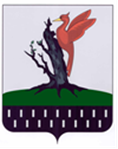 